Table S1. Parameters, constants, and their values, used in the modelTable S2. Variables used and calculated in the model, presented in the order that they appear in the text.Table S3. Comparison of HAR climatology to weather station (4863 m a.s.l.) data summaries from Azam et al., 2016. HAR data were averaged over the same time periods as data from the weather station (hydrological years 2009-2012 for air temperature, incoming shortwave radiation, wind speed, and relative humidity; 1 June 2010 – 30 September 2013 for incoming longwave radiation; and hydrological year 2012 for precipitation). Air temperature and incoming longwave radiation were corrected were adjusted to the elevation of the weather station using a fixed lapse rate (6.5°C km-1).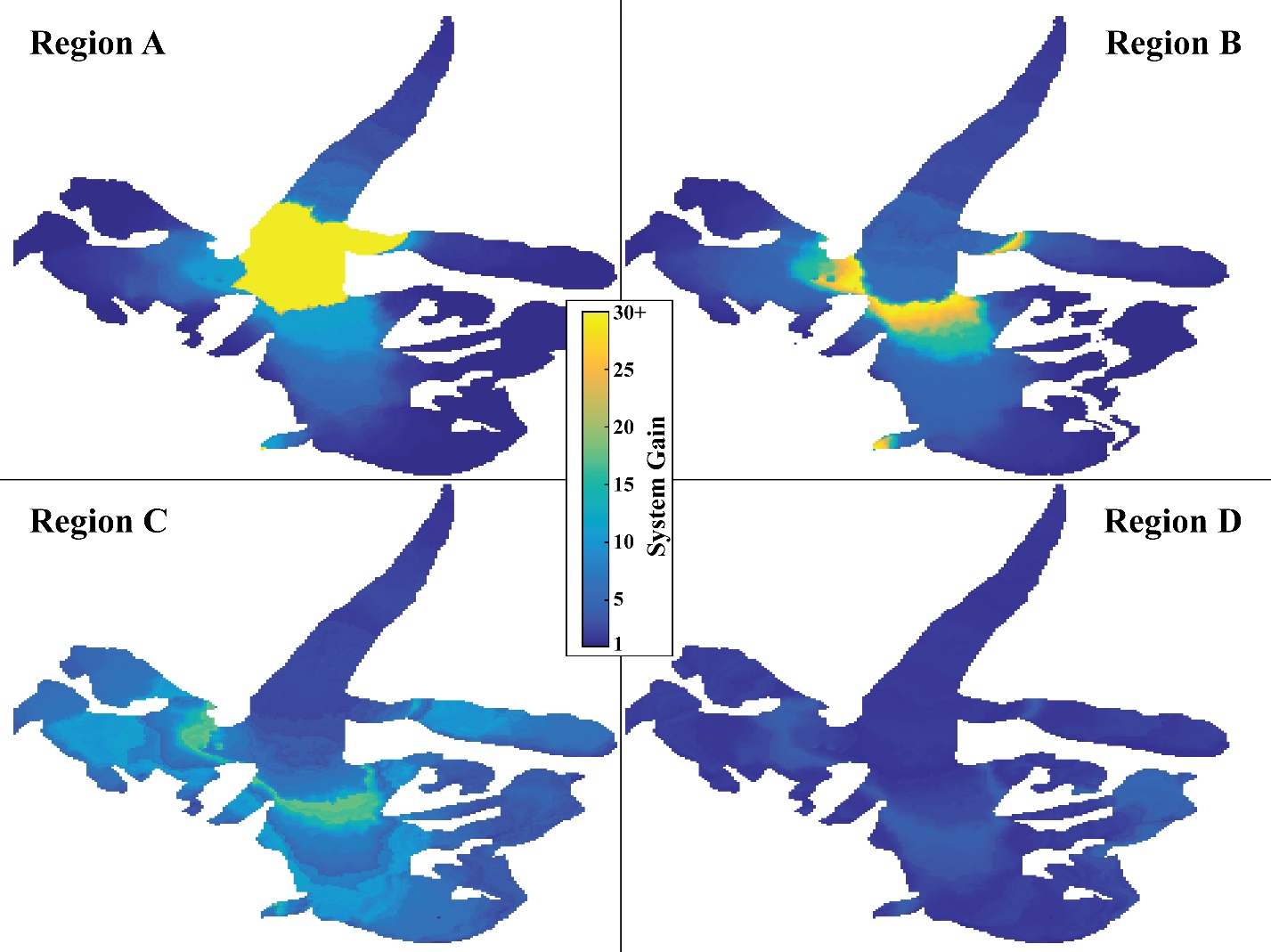 Figure S1. Distribution of total system gains (with all three feedback switches off) across the glacier surface in each region. The area around the ELA tends to have the highest overall system gains. Note that in Region A, the map is saturated (for improved visibility in the other regions), with local gains reaching ~60. Parameters and ConstantsParameters and ConstantsValueUnitsαiceAlbedo of ice0.30-αfiAlbedo of firn0.40-αfsAlbedo of fresh snow0.85-t*e-folding time constant for the effect of aging on snow21.9daysd*e-folding constant for snow depth3.2cmσStefan-Boltzmann constant5.67 x 10-8W m-2 K-4εsEmissivity of the glacier surface1-ρaDensity of air at sea level1.29kg m-3cpSpecific heat capacity of the air1010J kg-1 K-1LvLatent heat of vaporization for water2.514MJ kg-1k0von Karman constant0.4-zMeasurement height above the surface2mz0mRoughness length for wind (snow/ice)0.001/0.016mz0TRoughness length for temperature (snow/ice)0.001/0.004mz0qRoughness length for vapor pressure (snow/ice)0.001/0.004mgGravity constant9.808m s-2ρsDensity of snow250kg m3cwSpecific heat of water4181.3J kg-1 K-1κiThermal conductivity of ice2.10W m-1 K-1ΔziIce depth where temperature is constant10mRdUniversal gas constant for dry air287.06J kg-1 K-1ԐRatio of gas constants for air and water vapor0.622-d0Initial snow depth0.5mPptPrecipitation phase transition threshold2°CΓTemperature lapse rate6.5K km-1                  VariableUnitsQmEnergy available to meltEnergy available to meltW m-2SnetNet shortwave radiationNet shortwave radiationW m-2LnetNet longwave radiationNet longwave radiationW m-2QSSensible heat fluxSensible heat fluxW m-2QLLatent heat fluxLatent heat fluxW m-2QPHeat flux from precipitationHeat flux from precipitationW m-2QGHeat flux conducted from the iceHeat flux conducted from the iceW m-2SinIncoming shortwave radiationIncoming shortwave radiationW m-2αSurface albedoSurface albedo-αsAlbedo of snow on day (i)Albedo of snow on day (i)-iDayDaydaysdSnow depthSnow depthcmsDay of last snowfallDay of last snowfalldaysLinIncoming longwave radiationIncoming longwave radiationW m-2LoutOutgoing longwave radiationOutgoing longwave radiationW m-2εaEffective emissivity of the atmosphereEffective emissivity of the atmosphere-TaTemperature of the atmosphereTemperature of the atmosphereKTsTemperature of the surfaceTemperature of the surfaceKβSlope of the surfaceSlope of the surface°εcClear sky emissivityClear sky emissivity-cCloudiness (fractional)Cloudiness (fractional)-eVapor pressure of the airVapor pressure of the airhPafrhRelative humidity (fractional)Relative humidity (fractional)-PaAir pressureAir pressurehPakHBulk transfer coefficient for sensible heatBulk transfer coefficient for sensible heat-UWind speedWind speedm s-1kEBulk transfer coefficient for latent heatBulk transfer coefficient for latent heat-ΔeSurface-air vapor pressure differentialSurface-air vapor pressure differentialhPacscStability correction termStability correction term-RbBulk Richardson numberBulk Richardson numberm s-1PPrecipitation ratePrecipitation ratekg s-1 m-2ΔTTemperature forcingTemperature forcingKΔhChange in elevationChange in elevationmρAir densityAir densitykg m-3TvVirtual temperatureVirtual temperatureKGSystem gain due to feedbacksSystem gain due to feedbacks-ΔmChange in meltChange in meltm w.e. a-1ΔmRefChange in melt of the reference systemChange in melt of the reference systemm w.e. a-1mT0Melt with no temperature forcingMelt with no temperature forcingm w.e. a-1mT1Melt with a temperature forcingMelt with a temperature forcingm w.e. a-1mT1FMelt with a temperature forcing with feedbacks offMelt with a temperature forcing with feedbacks offm w.e. a-1       Summer (JJAS)       Summer (JJAS)           Annual           AnnualHAR Azam et al.HARAzam et al.Air Temperature (°C)2.52.5-7.8-5.8Incoming Shortwave Radiation (W m-2)279266241.54221Wind Speed (m s-1)3.72.86.134.1Relative Humidity (%)79.736873.2252Precipitation (m w.e.)1481171024976Incoming Longwave Radiation (W m-2)246289200221